О создании приёмочной комиссии по приемке законченногоремонтом объекта «Ремонт тротуара по ул. Кубанской от ул. Советской до ул. Ленина в станице Старонижестеблиевской Красноармейского района Краснодарского края» по договору № 1 безвозмездного выполнения работ от 28 марта 2022 годаРуководствуясь Федеральным законом от 6 октября 2006 года                         № 131-ФЗ «Об общих принципах организации местного самоуправления в Российской Федерации», в связи с окончанием ремонта объекта «Ремонт тротуара по ул. Кубанской от ул. Советской до ул. Ленина в станице Старонижестеблиевской Красноармейского района Краснодарского края» по договору № 1 безвозмездного выполнения работ от 28 марта 2022 года:1. Утвердить состав комиссии по приемке завершенного ремонтом объекта «Ремонт тротуара по ул. Кубанской от ул. Советской до ул. Ленина в станице Старонижестеблиевской Красноармейского района Краснодарского края» по договору № 1 безвозмездного выполнения работ от 28 марта 2022 года (приложение).2. Контроль за выполнением настоящего распоряжения возложить на заместителя главы Старонижестеблиевского сельского поселения Красноармейского района Е.Е. Черепанову.3. Настоящее распоряжение вступает в силу со дня его подписания.ГлаваСтаронижестеблиевского сельского поселения Красноармейского района						                 В.В. НовакПриложениеУТВЕРЖДЕНраспоряжением администрацииСтаронижестеблиевского сельского поселенияКрасноармейского районаот ______________ № ____Состав приёмочной комиссии по приемке законченногоремонтом объекта «Ремонт тротуара по ул. Кубанской от ул. Советской до ул. Ленина в станице Старонижестеблиевской Красноармейского района Краснодарского края» по договору № 1 безвозмездного выполнения работ от  28 марта 2022 годаПлугарь	- уполномоченный представитель со стороны Виктор Иосифович	Подрядчика.Заместитель главы Старонижестеблиевского сельского поселенияКрасноармейского района                                                             Е.Е. Черепанова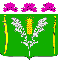 АДМИНИСТРАЦИЯСТАРОНИЖЕСТЕБЛИЕВСКОГО СЕЛЬСКОГО ПОСЕЛЕНИЯ КРАСНОАРМЕЙСКОГО РАЙОНАРАСПОРЯЖЕНИЕАДМИНИСТРАЦИЯСТАРОНИЖЕСТЕБЛИЕВСКОГО СЕЛЬСКОГО ПОСЕЛЕНИЯ КРАСНОАРМЕЙСКОГО РАЙОНАРАСПОРЯЖЕНИЕАДМИНИСТРАЦИЯСТАРОНИЖЕСТЕБЛИЕВСКОГО СЕЛЬСКОГО ПОСЕЛЕНИЯ КРАСНОАРМЕЙСКОГО РАЙОНАРАСПОРЯЖЕНИЕ«_07____»_04____2022 г.№ 24-р_______станица Старонижестеблиевскаястаница Старонижестеблиевскаястаница СтаронижестеблиевскаяЧерепанова Елена Егоровна-заместитель главы Старонижестеблиевского сельского поселения Красноармейского района, председатель комиссииЧлены комиссии:КоваленкоТатьяна Алексеевна- начальник отдела по бухгалтерскому учету и финансамадминистрации Старонижестеблиевского сельского поселения Красноармейского района,главный бухгалтер;ПономаренкоЕлена Сергеевна-  главный специалист отдела по бухгалтерскому учету и финансам (контрактный управляющий) администрацииСтаронижестеблиевского сельского поселения Красноармейского районаДягилеваНадежда Юрьевна- главный специалист общего отдела администрации Старонижестеблиевского сельского поселения Красноармейского района;